Chapter 9: Industrial Revolution Exam                                    Version B10 WH 10.3.1 INSPECT #225303 Distractor Rationales

A. Student(s) may have known that England was a banking leader but student(s) may not have known that this was not a significant factor in their industrialization.
B. Correct answer
C. Student(s) may not have known that England had few colonies in South America
D. Student(s) may have guessed.11. 1 11. 1  1. 
Instructions:
TEACHER READS:

Read the question to yourself and select the best answer.Which of the following reasons allowed England to lead the Industrial Revolution?Distractor Rationales

A. Correct answer
B. Student(s) may not have known colonialism did not influence the Industrial Revolution in England.
C. Student(s) may have known there was an abundance of labor, however, they were unskilled.
D. Student(s) may not have known that the British government was not regulating businesses.2.  
Instructions:
TEACHER READS:

Read the question to yourself and select the best answer.Which of the following was the MOST advanced power source during the Industrial Revolution?Distractor Rationales

A. Student(s) may have assumed that the Industrial Revolution happened within the last one hundred years. 
B. Student(s) may have been confused about the time frame of the Industrial Revolution, and assumed it happened a lot earlier than it did. 
C. Student(s) may have remembered that water power was harnessed around the time of the Industrial Revolution, but it was not the most advanced power source of the revolution itself. 
D. Correct answer10 WH 10.3.2 INSPECT #242575 3.  
Instructions:
TEACHER READS:

Read the question to yourself and select the best answer.Which one of Thomas Edison's inventions allowed factories to operate 24 hours a day?Distractor Rationales

A. Student(s) may have known that the steam engine helped factories run 24 hours a day, however, it was not the invention of Edison.
B. Student(s) may have known that the Bessemer process had an impact on the Industrial Revolution, however, it was not the invention of Edison.
C. Correct answer
D. Student(s) may have known that the spinning Jenny helped factories run 24 hours a day, however, it was not the invention of Edison.10 WH 10.3.2 INSPECT #240792 4.  
Instructions:
TEACHER READS:

Read the question to yourself and select the best answer.__________ created the cotton gin making it easier to clean cotton, resulting in increased cotton production. Distractor Rationales

A. Correct answer
B. Student(s) may have known that Hargreaves was an inventor; however, he is credited with the spinning jenny not the cotton gin.
C. Student(s) may have known that Watt was an inventor; however, he is credited with the spinning jenny not the cotton gin.
D. Student(s) may have known that Cartwright was an inventor; however, he is credited with the spinning jenny not the cotton gin.10 WH 10.3.3 INSPECT #222935 5.  
Instructions:
TEACHER READS:

Read the question to yourself and select the best answer.The Industrial Revolution concentrated workers into mills, factories and mines and their families into rapidly growing cities. Often, due to overpopulation and low wages, starvation was a real possibility. What was something the workers did to improve their situation?Distractor Rationales

A. Student(s) may not have known that city housing had little enough space for people and very little, if any, for gardens.
B. Correct answer
C. Student(s) may not have known that English kings were not greatly concerned with the plight of urban population.
D. Student(s) may not have known that at the time of the Industrial Revolution, parliament and political parties were controlled by the educated elite and not by urban workers.10 WH 10.3.3 INSPECT #241009 7.  
Instructions:
TEACHER READS:

Read the question to yourself and select the best answer.Life span was shorter for those living in the city compared to those in the country during the Industrial Revolution.  Which factor contributed the MOST to this problem? Distractor Rationales

A. Student(s) may assume long works days were at the root of their short lives. They were however quiet a problem. 
B. Student(s) may assume that a lower income home means a shorter life. The disease and germs in that home were the root of the problem.
C. Correct answer
D. Student(s) may forget that some workers during this era did have medical care. The killer disease's of this time did not respond however to the medicine of this era.10 WH 10.3.4 INSPECT #12222 8.  
Instructions:
TEACHER READS:

Read the question to yourself and select the best answer.Which of the following is a long term result of Europe's Industrial Revolution?Distractor Rationales

A. Correct answer
B. Student(s) might have confused an increase in factory operation with farm increases.
C. Student(s) might have connect later political developments with industrial development.
D. Student(s) might have confused industrialism with a growth of feudalism.10 WH 10.3.5 INSPECT #12224 9.  
Instructions:
TEACHER READS:

Read the question to yourself and select the best answer.The Industrial Revolution required which three factors of production?Distractor Rationales

A. Student(s) might have assumed the use of the word revolution includes military involvement.
B. Student(s) might have confused transportation with the factors of production.
C. Correct answer
D. Student(s) might have confused economic terms with the factors of production.10 WH 10.3.3 User Created #4565 (population growth) 10.  Instructions:
No Instructions ProvidedWhat was the main reason the population of England nearly tripled between 1750 and 1850? Distractor Rationales

A. 
B. 
C. 
D.   10 WH 10.3.4 INSPECT #222759 11.  
Instructions:
TEACHER READS:

Read the question to yourself and select the best answer.As factories spread and increased in size during the Industrial Revolution, what changes could be seen in the workforce?Distractor Rationales

A. Student(s) may not have known that there was no marked increase in slave labor.
B. Student(s) may not have known that though wages for men may have increased, hours were not shortened.
C. Correct answer
D. Student(s) may not have known that there were no such laws passed. 10 WH 10.3.1 INSPECT #228585 12.  
Instructions:
TEACHER READS:

Read the question to yourself and select the best answer.Which factor helped England continue to rise economically during the Industrial Revolution?Distractor Rationales

A. Student(s) might have misunderstood that cottage industries were dying out with the advancement of the industrial revolution. 
B. Student(s) may have misunderstood the fact that England did not utilize slave labor.
C. Student(s) may have thought that state education led to greater contributions by English citizens.
D. Correct answer10 WH 10.3.5 INSPECT #232673 13.  
Instructions:
TEACHER READS:

Read the question to yourself and select the best answer.Natural resources, such as __________ and __________ , powered factories in Britain and allowed its industrial economy to flourish.Distractor Rationales

A. Student(s) may not have known that electricity is not a natural resource.
B. Correct answer 
C. Student(s) may not have known that electricity is not a natural resource.
D. Student(s) may not have known that electricity is not a natural resource.10 WH 10.3.5 INSPECT #241010 14.  
Instructions:
TEACHER READS:

Read the question to yourself and select the best answer.Which of the following sentences describes entrepreneurs during the Industrial Revolution?Distractor Rationales

A. Student(s) may confuse landowners/farmers with business entrepreneurs.
B. Student(s) may confuse the average employee for the founder of the factory. 
C. Correct answer
D. Student(s) may confuse the inventor from the owner of the machine shop/entrepreneur.10 WH 10.3.6 INSPECT #225604 15.  
Instructions:
TEACHER READS:

Read the question to yourself and select the best answer.The form of economic system in which private property would cease to exist and all good and services would be shared equally is BEST described as __________.Distractor Rationales

A. Correct answer
B. Student(s) may have confused the economic principles of utopianism, which strove to create ideal working conditions and a cooperative community for workers, with communism. Both systems were formed as a reaction to the capitalistic system that emerged during the Industrial Revolution, and student(s) may have confused the two.
C. Student(s) may have selected this answer without carefully reading all the choices. Although socialism does call for the factors of production to be owned by the public, communism also calls for the cessation of private property, making it the more correct choice.
D. Student(s) may have confused the principles of utilitarianism, which promoted the greatest good for the greatest number of people, with the principles of communism. However, utilitarianism was actually based on the modified ideas of capitalism, while communism was based on the modified ideals of socialism.  10 WH 10.3.6 User Created #4491 (10.3.6 socialists) 16.  Instructions:
No Instructions ProvidedNineteenth-century socialists argued that government shouldDistractor Rationales

A. 
B. 
C. 
D. 10 WH 10.3.6 User Created #4495 (capitalism definition) 17.  Instructions:
No Instructions ProvidedAn economic system based on private ownership and on the investment of money in business ventures in order to make a profit is called _________.Distractor Rationales

A. 
B. 
C. 
D.    10 WH 10.3.6 User Created #4496 (communism definition)  18.  
Instructions:
TEACHER READS:

Read the question to yourself and select the best answer.Which of the following was a factor in England's ability to be the first country to industrialize?Distractor Rationales

A. 
B. 
C. 
D. 10 WH 10.3.6 User Created #4497 (understanding of capitilism ) 19.  Instructions:
No Instructions ProvidedWhich statement would a critic of capitalism have most likely made during the Industrial Revolution?Distractor Rationales

A. 
B. 
C. 
D. 10 WH 10.3.4 INSPECT #244964 20. W
Instructions:
TEACHER READS:

Read the question to yourself and select the best answer.Why were labor unions formed during the Industrial Revolution in England?Distractor Rationales

A. Correct answer
B. Student(s) may have known that once the Industrial Revolution start waves of immigrants came to England. Student(s) may not have remembered that the unions formed initially to improve wages & working conditions.
C. Student(s) may have known that black slaves were being freed in the U.S. during the time of the Industrial Revolution. Student(s) may have assumed that since some freed slaves went back to Africa, some may have went to England which was anti–slavery.
D. Student(s) my not have known that the governments hands off theory in Europe allowed the industrial system in Europe to develop. Student(s) may not have remembered that if the government was regulating businesses.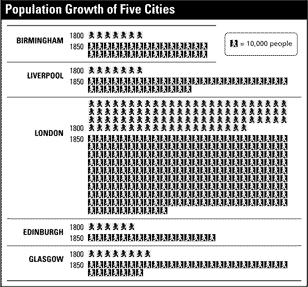 (This chart is for Question 21 and 22)10 WH 10.3.3 User Created #4492 (Population Chart 1) 21.  Instructions:Using the exhibit, choose the letter of the best answer.Which of the following cities had about 320,000 people in 1850?Distractor Rationales

A. 
B. 
C. 
D.    INSPECT Items © 2009 Key Data Systems | OARS Software © 2009 Red Schoolhouse Software10 WH 10.3.3 User Created #4493 (Population Chart 2) 22.  Instructions:
No Instructions ProvidedWhich of the following shows the cities ranked from smallest to largest in 1850?Distractor Rationales

A. 
B. 
C. 
D. 10 WH 10.3.3 User Created #4494 (population chart 3) Instructions:
No Instructions ProvidedDistractor Rationales

A. 
B. 
C. 
D. 
Instructions:
TEACHER READS:

Read the question to yourself and select the best answer.
23.  The above characteristics best describes which of the following artistic movements? Distractor Rationales

A. Student(s) may have known that feels and emotion can out in realism; however, realism did not use imagination. Realism used feel, everyday problems and situations.
B. Student(s) may have known that impressionism would have allowed an artist to used feelings and emotion; however, impressionism did not find inspiration in the Middle Ages.
C. Correct answer
D. Student(s) were aware of modernism as an artistic movement; however, it did not draw inspiration from the Middle Ages.24.  1
Instructions:
TEACHER READS:

Read the question to yourself and select the best answer.Which of the following was a POLITICAL reason why Britain led the Industrial    Revolution?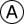 Aagricultural revolution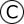 Cabundance of skilled labor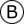 Bcolonialism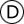 Dstrong government regulationAnuclear powerBanimal powerCwater powerDsteam powerAsteam engineBBessemer processClight bulbDspinning JennyAEli WhitneyBJames HargreavesCJames WattDEdmund CartwrightAThey planted vegetable gardens to get more food.BThey formed labor unions to bargain with employers.CThey sent petitions to the King.DThey formed new political parties.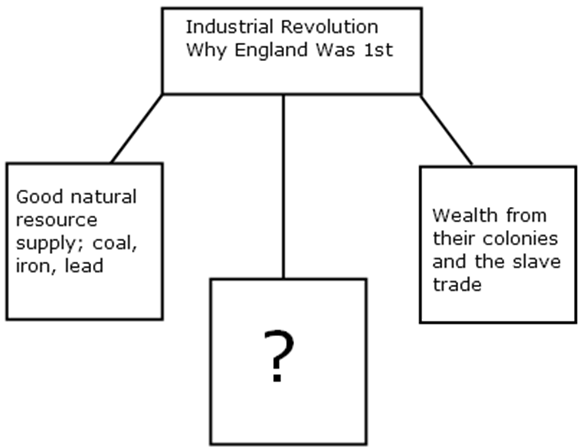 6.  The diagram above gives reasons why England was the first nation to industrialize during the Industrial Revolution Era.  Which of the following answers would best fit the empty box above?A14 hour work daysCdisease caused by unhealthy living conditionsBlow income housingDlack of health careAa general rise in the standard of livingBan increase in small farm operationsCthe rise of the Third ReichDstronger economic power for the nobles Amilitary, colonies, and landBroads, railways, and shipsCland, labor, and capitalDman made goods, raw materials, and transportationAagricultural improvementsCincreased immigrationBbetter sanitationDvaccinesAThere was a marked increase in slave labor.BHours were shortened and wages increased.CWomen and children were hired because males were often unavailable. DParliament passed many laws insuring a minimum wage and better working conditions.Athe expansion of cottage(handmade) industriesCexcellent free schools for all childrenBthe abundance of slave laborDan expanding railway systemAgas; electricityBcoal; waterCelectricity; coalDwater; electricityACultivated large fields and plantations, also known as enclosures.BLabored in the factories of the inner city for long hours and minimal wages.COrganized and operated a business. They also assume the risks of the business.DInvented machines which enabled factories to mass produce goods. AcommunismButopianismCsocialismDutilitarianismAleave the economy alone.Bactively plan the economy.Callow the economy to be controlled by the bourgeoisie.Ddestroy the economy.AsocialismBcapitalismCcommunismDromanticismAEngland had a very advanced banking system in London.BEngland, unlike other countries, had not been devastated in the Napoleonic wars.CEngland had many colonies in South America.DEnglish kings and queens supported industrialization.A"Rapid economic growth destroys our natural resources."B"Most of our consumer goods are produced overseas."C"Business owners get rich while workers remain poor."D"The cost of machinery and new factories is too high."Aimproving wages and working conditionsBlimiting jobs given to immigrantsChelping freed American slaves get jobsDderegulation of businesses by the governmentABirminghamBLiverpoolCGlasgowDEdinburghALondon, Liverpool, Glasgow, Birmingham, EdinburghBEdinburgh, Birmingham, Glasgow, Liverpool, LondonCBirmingham, Glasgow, Liverpool, London, EdinburghDEdinburgh, Liverpool, Birmingham, Glasgow, London-period of art and literature based on nature
-used feelings, emotion, and imagination
-found inspiration in the Middle AgesARealismBImpressionismCRomanticismDModernismABritain had lots of iron and coal.BBritain had lots of rich people who became investors and entrepreneurs.CThe government encouraged industry by spending its money on infrastructure (roads ,railroads).DBritain was an island so it could trade with all of Europe.